                           План-график проекта «Наставничество» 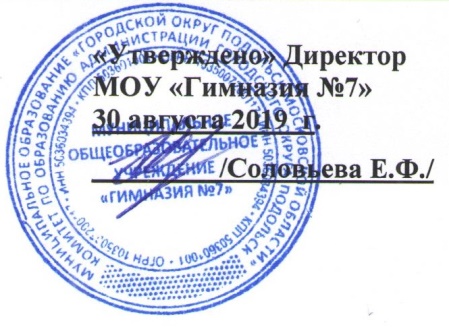                                      на 2019-2020 учебный годСрокМероприятиеОтветственныеПодпроектСентябрь  -май ежемесячноДиссеминация управленческого и педагогического опыта – индивидуальные и групповые консультацииПо плану руководителей предметных кафедр«Стажировка молодых специалистов у опытных педагогов с лучшими практиками»Сентябрь  -май ежемесячноСетевые образовательные модули, создание виртуальной базы открытых уроков.Зам. директора по УВРКостина А.В.Заведующий библиотекой Аладина Н.А.«Открытые двери»Сентябрь  -май ежемесячноДиссеминация управленческого и педагогического опыта –  взаимопосещение уроков, мастер-классыПо плану руководителей предметных кафедр«Открытые двери»Сентябрь  -май ежемесячноМетодическая работа в школе. Организация работы с одаренными обучающимися.Зам. директора по УМРСургай Е.В.Заведующий библиотекой Аладина Н.А.«Школа завучей»СентябрьВнутришкольный контроль как инструмент  управления образовательной организацией в условиях реализации ФГОС ОО. Особенности содержания. Алгоритм проектирования.Зам. директора по УВР Пискурева О.М.«Школа завучей»СентябрьТрансляция (диссеминация) инновационного педагогического опыта  учителей-победителей муниципального и регионального этапов педагогических  конкурсов по итогам 2017-2018 учебного годаЗам. директора по УМРСургай Е.В.«Открытый урок от финалистов профессиональных конкурсов»ОктябрьУправление качеством образования на основе мониторинга и анализа оценочных процедурЗам. директора по УВР Пискурева О.М.«Школа завучей»НоябрьИндивидуальный учебный план как основа самореализации ребенкаЗам. директора по УВР Назарова Е.В.«Школа завучей»НоябрьДиссеминация управленческого и педагогического опыта – дискуссионный клуб Зам. директора по УМРСургай Е.В.Психологи «Открытые двери»ДекабрьНовые методы и инструменты оценивания и их использование в учебном процессе Зам. директора по УВР Назарова Е.В.«Школа завучей»ЯнварьТрансляция (диссеминация) инновационного педагогического опыта  учителей-победителей муниципального и регионального этапов педагогических  конкурсов по итогам 1 полугодия учебного годаЗам. директора по УМРСургай Е.В.«Открытый урок от финалистов профессиональных конкурсов»ЯнварьДиссеминация управленческого и педагогического опыта – дискуссионный клуб Зам. директора по УМРСургай Е.В.Психологи «Открытые двери»ФевральОрганизация внеурочной деятельности обучающихся в образовательной организации: проблемы и решенияЗам. директора по УВРКостина А.В.«Школа завучей»МартНавыки XXI века как необходимое условие образовательного процесса в современной школеЗам. директора по УВР Пискурева О.М.«Школа завучей»АпрельТрансляция (диссеминация) инновационного педагогического опыта  учителей-победителей муниципального и регионального этапов педагогических  конкурсов по итогам 2 полугодия  учебного годаЗам.д иректора по УМРСургай Е.В.«Открытый урок от финалистов профессиональных конкурсов»МайТехнология тайм-менеджмента и самоорганизация управленческой деятельностиЗам. директора по УВР Пискурева О.М.«Школа завучей»